Lenovo Chromebook S330 Laptop$1101 year old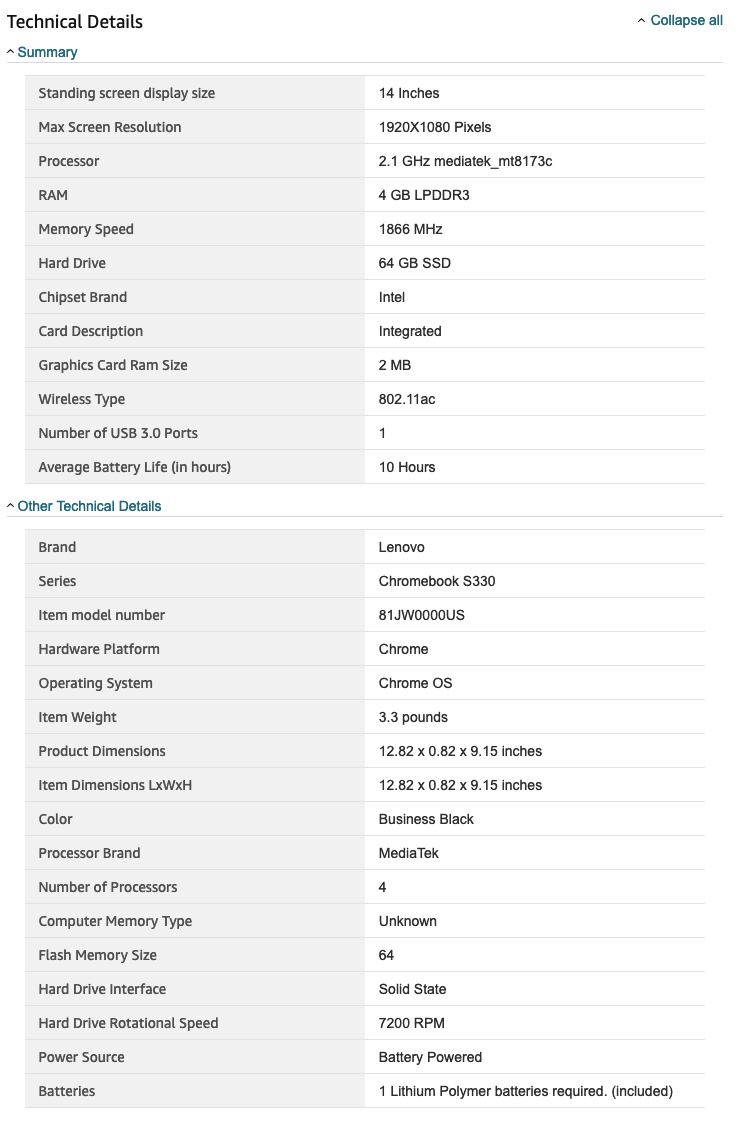 